MİLLİ EGEMENLİK ORTAOKULU BİLİŞİM TEKNOLOJİLERİ VE YAZILIM DERSİ 6.SINIF 1.SINAV ÖRNEK SORULARSoru1: Aşağıda verilen dosya uzantılarına ait dosya türlerini altlarındaki boşluğa yazınız.Soru2: Aşağıdaki tabloda verilen işletim sistemlerinin kullanım alanına göre türünü (masaüstü/mobil) altlarındaki kutucuklara yazınız. Soru 3: Bulut teknolojinin avantajlarından 2 tanesini yazınız. 
…………………………………………………………………………………………………………………………………………………….Soru 4: B ir kişi veya grubun bilişim teknolojilerini, diğer kişi veya gruba karşı, kötü niyetle ve zarar vermek amacıyla tekrarlayan şekilde kullanmasına siber zorbalık denir. Siber zorbaların göstermiş olduğu davranışlara 3 adet örnek veriniz. (3 x 5 =15 puan )
……………………………..……………………………………………………………..Soru 5: Elif yeni aldığı bilgisayarına virüs programı kurmuştur. Programı çalıştırdığında ekranda “15 günlük deneme süreniz başlamıştır.” Uyarısını görmüştür. Elif’in bilgisayarındaki virüs programının yazılım lisansı nedir? ………………………………..Soru6: Dijital oyunların olumsuz yönlerinden 3 tanesini aşağıdaki boşluklara yazınız. ………………………………………………………………………………………………………………………………………………………………………………………………………………………………………………………………………………Soru 7: Bilgi ve İletişim Teknolojilerinin (BİT) kullanım alanlarından beş tanesini aşağıya yazınız.Soru8: Cep telefonu, tablet, bilgisayar gibi elektronik cihazları yöneten en temel yazılıma ne denir? Yazınız.    Soru 9: Verilen dosya uzantılarının hangi türde olduğunu karşılarına yazınızSoru 10: Kendi emeğimiz ile oluşturduğumuz ürünler için sahip olduğumuz haklara ne denir yazınız?Soru 11: Bir kişi veya grup tarafından internet ortamında yapılan tehdit, hakaret, gibi davranışlara ne denir. Yazınız.Soru 12: İnternet etiği nedir? Tanımlayınız.Soru 13: Bilişim suçlarına üç tane örnek yazınız.Soru 14: Okullarda ve eğitim kurumlarında bilgi ve iletişim teknolojilerin kullanılması hangi alan ile ilişkilendirilebilir yazınız.Soru 15: Yüksek hızlı tren, uçak, helikopter, elektrikli otomobil, tramvay vb. teknolojiler bilişim teknolojilerinde hangi alanda kullanılmaktadır? Yazınız.  Soru 16: Faydalı bir yazılım ya da oyun gibi görünerek sisteme sızar. Bilgisayarda güvenlik açığı yaratır. Belirlenen zamanda aktif hâle gelir. Bilgisayar korsanlarının internet üzerinden bilgisayara erişmesini sağlar.Yukarıda tanımı verilen ve adını Antik Yunan medeniyeti döneminden bir hikayeden alan zararlı yazılım hangisidir?  Soru 17: Bilişim suçu nedir? Tanımlayınız.Soru 18: Dijital Ayak İzi Nedir? Açıklayınız.Soru 19: Günlük yaşantımızda güvenlik ne kadar önemli ise sanal dünyada da önemlidir. Siber zorbalardan korunmak ve güvenli bir internet erişimine sahip olmak için önlemler almalıyız. Bu konuda alacağımız önlemlere 3 örnek veriniz.Soru 20: Bilişim teknolojilerinin önemini kısaca yazınız.Soru 21: Çağımızın teknolojik ürünlerine 4 örnek veriniz.Soru: 22: İşletim sisteminin görevlerinden üç tanesini yazınız. Soru 23: Teknoloji ve oyun bağımlısı olmanın olası sonuçlarından üç tanesini yazınız.Soru 24: TÜBİTAK tarafından geliştirilen milli bir işletim sistemimizin adını yazınız.Soru 25: Bilgisayar oyunlarının olumlu yönlerinden iki tanesini yazınız. Soru 26: Bilişim teknolojilerinin günlük hayatta kullanıldığı alanlardan beş tanesini yazınız.Soru 27: Siber zorbalık nedir? Siber zorbalığa üç örnek davranış yazınız.Soru 28: Bilişim Teknolojilerinin Eğitim alanında kullanımına üç örnek verinizSoru 29: Bulut depolama hizmeti veren servis sağlayıcılardan iki tanesini aşağıya yazınızSoru 30: Lisans Türleri nelerdir? İsimlerini yazınız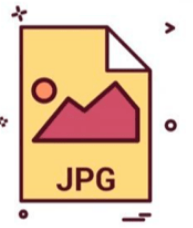 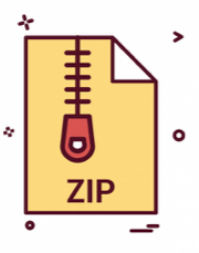 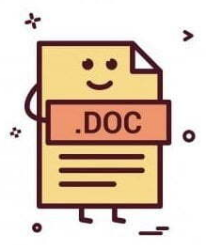 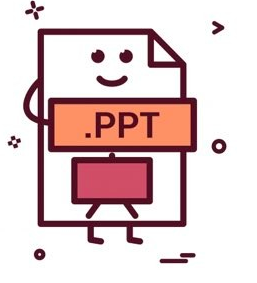 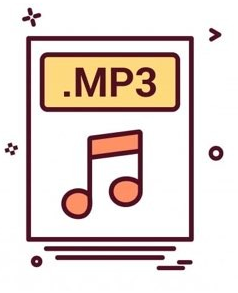 WİNDOWSADROİDMACOSPARDUSİOSLOGO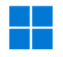 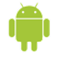 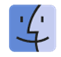 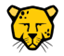 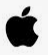 Kullanım Alanına Göre Türü.jpg.mp3.txt.docx.pptx